Publicado en Barcelona el 12/11/2020 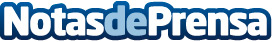 Neutrino Energy: Ampliando el horizonte de lo posible mediante la física de los NeutrinosDesde el descubrimiento de la masa de los NEUTRINOS en el 2015 parte de la comunidad científica mundial se ha enfocado de lleno a trabajar incansablemente en la búsqueda de nuevas tecnologías que permitan generar energía a partir de las misteriosas partículas que aporta el cosmosDatos de contacto:Neutrino Energy  +49 30 20924013Nota de prensa publicada en: https://www.notasdeprensa.es/neutrino-energy-ampliando-el-horizonte-de-lo Categorias: Internacional Ecología Sector Energético http://www.notasdeprensa.es